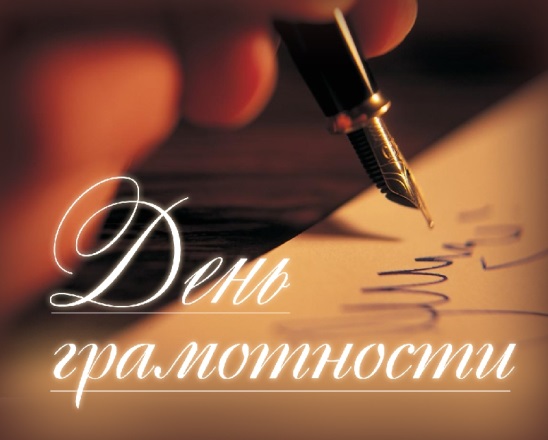 План работы в шестой школьный день«День грамотности»02.03.2019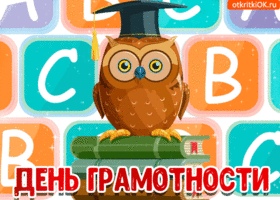 №МероприятияНач. меро-прият.КлассМесто провед.Ответственный1Школа раннего развития9.00каб. 221Федосенко Н.В.2Подвижные игры10.002-4спортив-ный залДрачан Ю.М.3Турнир знатоков русского языка11.002-3каб. 118Симачёва Е.П.4Творческая мастерская “Изготовление поздравительных открыток”11.002-4каб. 206Судник Н.А.5Интеллектуальное соревнование «Своя игра»12.008-9каб. 301Герасимович Н.С.6Консультация для родителей «Как помочь детям подготовится к экзаменам»10.00каб.212Кравчук И.М., педагог-психолог7Турнир смекалистых11.005-7каб. 302Чигир К.Л.8Интерактивное занятие “Твоё здоровье и курение”12.009-10каб. 309Антонович А.Г.9Познавательная игра «Кто как весну встречает?»10.004-5каб.309Кабариха Ю.А., Валасович И.В.10Работа информационного центра, телефона доверия12.00-16.00каб. 212Кендыш М.И.,  педагог социал.11Литературная викторина по произведениям К. Ушинского «Умники и умницы»12.002-4библио-текаЮревич Л.П., Нечаева К.В.12Трудовой десант «Благоустройство территории школы»11.006тер-рия школыЧирко А.В.13Час общения «В здоровом теле – здоровый дух»  12.006каб. 212Кендыш М.И.,  педагог социал.14Занятия по интересам18.00 8-11спорт.залЯнская Ж.Е.